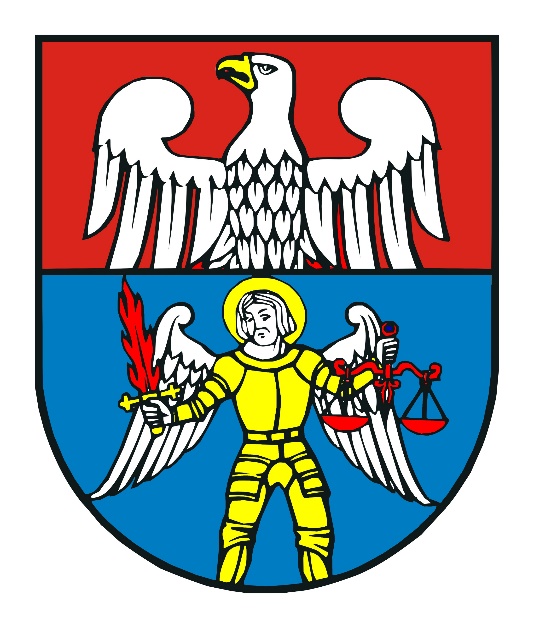 SPRAWOZDANIE z realizacji Wieloletniego programu współpracy Powiatu Wołomińskiego z organizacjami pozarządowymi oraz z podmiotami, o których mowa w art. 3 ust. 3 ustawy o działalności pożytku publicznego i o wolontariacie na lata 2016 – 2019Wołomin, maj 2020 r.I. 	WSTĘPZgodnie z przepisami ustawy z dnia 24 kwietnia 2003 r. o działalności pożytku publicznego i o wolontariacie jednostka samorządu terytorialnego współpracuje z organizacjami pozarządowymi oraz podmiotami, o których mowa w art. 3 ust. 3 ustawy (w treści sprawozdania „organizacje pozarządowe”). Współpraca, mająca zarówno charakter finansowy jak i pozafinansowy, odbywa się w sferze zadań publicznych wymienionych w art. 4 ust. 1 ustawy, w oparciu o podstawowe zasady: pomocniczości, suwerenności stron, partnerstwa, efektywności, uczciwej konkurencji i jawności.Ustawodawca, w art. 5a ust. 2, daje możliwość organowi stanowiącemu jednostki samorządu terytorialnego uchwalenia wieloletniego programu współpracy z organizacjami pozarządowymi, którego projekt winien być obligatoryjnie skonsultowany z podmiotami działającymi w sferze pożytku publicznego. Projekt Wieloletniego programu współpracy Powiatu Wołomińskiego z organizacjami pozarządowymi oraz z podmiotami, o których mowa w art. 3 ust. 3 ustawy 
o działalności pożytku publicznego i o wolontariacie na lata 2016 – 2019 (w treści sprawozdania „Wieloletni program współpracy”) powstał z inicjatywy Zarządu Powiatu Wołomińskiego oraz organizacji pozarządowych prowadzących działalność na terenie powiatu.Do dnia 31 maja następnego roku organ wykonawczy jednostki samorządu terytorialnego ma obowiązek przedłożyć organowi stanowiącemu sprawozdanie z realizacji programu.Sprawozdanie z realizacji Wieloletniego programu współpracy zostało sporządzone przez Wydział Spraw Obywatelskich Starostwa Powiatowego w Wołominie na podstawie sprawozdań rocznych za lata 2016 – 2019 zawierających informacje otrzymane z poszczególnych komórek organizacyjnych Starostwa oraz od jednostek organizacyjnych Powiatu, które 
w ramach realizowanych zadań współpracują z organizacjami pozarządowymi. II. 	KONSULTACJE SPOŁECZNE PROJEKTU WIELOLETNIEGO PROGRAMU WSPÓŁPRACYKonsultacje społeczne w sprawie Wieloletniego programu współpracy, wszczęte uchwałą Zarządu Powiatu Wołomińskiego nr IV-174/2015 z dnia 14 lipca 2015 r., zrealizowane zostały w III etapach w okresie lipiec – wrzesień 2015 r. W trakcie konsultacji wykorzystano stronę internetową Powiatu, formularz konsultacji, przeprowadzono poprzez konsultacje międzywydziałowe, odbyły się spotkania z Zespołem doradczo-inicjatywnym oraz organizacjami pozarządowymi. Projekt Wieloletniego programu współpracy został pozytywnie zaopiniowany przez Zespół o charakterze doradczym 
i inicjatywnym ds. współpracy z organizacjami pozarządowymi na posiedzeniu w dniu 20 października 2015 r. Rada Powiatu Wołomińskiego przyjęła dokument uchwałą nr XIII-149/2015 na posiedzeniu w dniu 25 listopada 2015 r.III . 	PODMIOTY WIELOLETNIEGO PROGRAMU WSPÓŁPRACY W realizacji Programu uczestniczyły: osoby prawne lub jednostki nieposiadające osobowości prawnej utworzone na podstawie przepisów ustaw, w tym fundacje i stowarzyszenia,osoby prawne i jednostki organizacyjne działające na podstawie przepisów o stosunku państwa do kościoła katolickiego w Rzeczypospolitej Polskiej, o stosunku państwa do innych kościołów i związków wyznaniowych oraz 
o gwarancjach wolności sumienia i wyznania.Podmioty odpowiedzialne za przygotowanie i realizację Programu współpracy:organizacje pozarządowe,Rada Powiatu Wołomińskiego,Zarząd Powiatu Wołomińskiego,Starosta Wołomiński,wydziały merytoryczne Starostwa i jednostki organizacyjne Powiatu,Pełnomocnik ds. współpracy z organizacjami pozarządowymi.IV.    	FORMY WSPÓŁPRACYZLECANIE REALIZACJI ZADAŃ PUBLICZNYCH ORGANIZACJOM POZARZĄDOWYMZlecanie realizacji zadań publicznych organizacjom pozarządowym odbywało się w formie wsparcia lub powierzenia realizacji zadania w ramach otwartych konkursów ofert oraz w trybie pozakonkursowym. Środki przeznaczone na realizację zadań w wymienionych trybach przedstawia wykres I:1.1. 	Otwarte konkursy ofert na realizację zadań publicznych Zarząd Powiatu Wołomińskiego w okresie sprawozdawczym podejmował – zazwyczaj w okresie od listopada roku poprzedzającego do stycznia roku obowiązywania dokumentu – uchwały w sprawie ogłoszenia otwartych konkursów ofert na realizację zadań publicznych – ogółem ogłoszono 16 edycji konkursów.Na 108, spośród 128 ogłoszonych konkursów ofert w zakresach:dział klasyfikacji budżetowej 630 turystyka,dział klasyfikacji budżetowej 750 administracja,dział klasyfikacji budżetowej 755 wymiar sprawiedliwości – nieodpłatna pomoc prawna,dział klasyfikacji budżetowej 801 oświata i wychowanie,dział klasyfikacji budżetowej 851 ochrona zdrowia,dział klasyfikacji budżetowej 852 pomoc społeczna,dział klasyfikacji budżetowej 853 pozostałe zadania w zakresie polityki społecznej,dział klasyfikacji budżetowej 854 edukacyjna opieka wychowawcza,dział klasyfikacji budżetowej 921 kultura i ochrona dziedzictwa narodowego,dział klasyfikacji budżetowej 926 kultura fizyczna,wpłynęły 354 oferty złożone przez organizacje pozarządowe prowadzące działalność na terenie powiatu wołomińskiego, w tym: stowarzyszenia, fundacje i kościelne osoby prawne.Zarząd Powiatu Wołomińskiego pozytywnie rozpatrzył 155 spośród 354 złożonych ofert (w jednym przypadku złożono ofertę wspólną), spośród 199 ofert zaopiniowanych negatywnie: 122 oferty zostały wykluczone z przyczyn formalnych, 34 oferty nie zdobyły wymaganej liczby punktów, w 42 przypadkach odmówiono przyznania dotacji z powodu braku środków finansowych, w 1 przypadku przyczyną odrzucenia oferty były zobowiązania finansowe wobec Powiatu Wołomińskiego.W rezultacie podpisano ogółem 154 umowy, z tego najwięcej umów (48) na zadania w zakresu kultura fizyczna 
– 1 organizacja zrezygnowała z dotacji przed podpisaniem umowy, w 4 przypadkach odstąpiono od umów lub zostały rozwiązane za porozumieniem stron. W 53 przypadkach zwrócono kwotę dotacji niewykorzystanej, wykorzystanej niezgodnie z przeznaczeniem, nadmiernie lub nienależnie pobranej – ogółem ponad 68.700,00 zł. Odbiorcami projektów, z wyłączeniem projektów wieloletnich, zrealizowanych przy udziale środków Powiatu Wołomińskiego, było bezpośrednio około 49.500 osób, zaś działania wspierało 442 wolontariuszy.Ponadto organizacje pozarządowe zaangażowały w realizację zadań publicznych ogółem około 1.650.000,00 zł, wartość pracy 442 wolontariuszy wyceniono na około 412.000,00 zł. W ramach zadań zrealizowanych na podstawie rocznych programów współpracy część nie była kierowana bezpośrednio do konkretnej grupy odbiorców, w szczególności:utworzono i prowadzono portal turystyczny www.wyprawaznaturaikultura.pl,powstała „Koncepcja utworzenia i organizacji powiatowej sieci poradnictwa rodzinnego w gminach na terenie powiatu wołomińskiego z wykorzystaniem niezależnej bazy lokalowej”, wydano 300 publikacji w ramach projektu „Vademecum czyli chodź za mną”, powstała płyta z filmem prezentującym zasoby archiwalne Izby Muzealnej Wodiczków w Wołominie,wydano książkę „Szlak bojowy 88 pp. Strzelców Wileńskich w walkach o Radzymin w sierpniu 1920 r. na trasie Marki – Radzymin”, powstał „Przewodnik turystyczny – Szlak Rzeczpospolitej Norwidowskiej i Cypriana Norwida” – wydrukowano 
w 5.000 egz., powstała płyta „NADZWYCZAJNE MIEJSCA POWIATU WOŁOMIŃSKIEGO – Muzyczne filmy promujące powiat 
w Polsce i na świecie”, tworzono w kilku etapach Ewidencję kapliczek, figur i krzyży przydrożnych w powiecie wołomińskim, wydrukowano w liczbie 900 szt. publikację „Święci w niebie i na ziemi. Mała architektura sakralna w gminach powiatu wołomińskiego”,powstał folder „Wodiczkowie” – 250 egz. publikacji o zbiorach muzealnych Izby Muzealnej Wodiczków w Wołominie. 1.2. 	Umowy wieloletnie Przyjęcie Wieloletniego programu współpracy pozwoliło na zawieranie umów wieloletnich – w wyniku rozstrzygnięcia otwartych konkursów ofert na realizację zadań publicznych: Środowiskowe Domy Samopomocyz zakresu pomoc społeczna na „Prowadzenie dziennego środowiskowego domu samopomocy dla 25 osób upośledzonych umysłowo na terenie miasta/gminy Radzymin oraz miasta/gminy Ząbki” podpisano na lata 2016 – 2019  umowy:z CARITAS Diecezji Warszawsko-Praskiej z Warszawy na prowadzenie placówki w Radzyminie,z Kołem Pomocy Dzieciom i Młodzieży Niepełnosprawnej Towarzystwa Przyjaciół Dzieci z siedzibą w Ząbkach na prowadzenie placówki w Ząbkach.Na prowadzenie Domu w Radzyminie w okresie sprawozdawczym ze środków budżetu Państwa przeznaczono kwotę 1.814.734,00 zł, zaś TPD otrzymało na prowadzenie Domu w Ząbkach dotację w kwocie 1.871.670,00 zł.W każdym roku obowiązywania umowy w placówkach objęto opieką po 25 – 26 osób niepełnosprawnych intelektualnie, mieszkańców powiatu wołomińskiego, w tym 1 osoba korzystała z domu w przypadku absencji stałego uczestnika. Dom Samotnej Matkiz zakresu pomoc społeczna na „Prowadzenie domu samotnej matki” podpisano umowę z CARITAS Diecezji Warszawsko-Praskiej z Warszawy na prowadzenie, w okresie 1 stycznia 2016 r. – 31 grudnia 2019 r. placówki 
w Zielonce. Opieką w DSM objęto 52 kobiety i 84 dzieci. Zadanie dofinansowane dotacją Powiatu kwotą 480.000,00 zł, ze środków własnych CARITAS przeznaczył na prowadzenie placówki 137.865,36 zł. Portal turystyczny www.wyprawaznaturaikultura.plz zakresu turystyka na „Prowadzenie portalu turystycznego www.wyprawaznaturaikultura.pl” podpisano umowę ze Stowarzyszeniem „AXA” z miejscowości Rysie w gminie Tłuszcz na prowadzenie portalu w okresie 1 lutego 2017 r. – 31 grudnia 2019 r. W okresie sprawozdawczym na stronie internetowej odnotowano 137.580 wejść, na stronie Facebook 48.730 wyświetleń postów. W serwisie SMS odnotowano liczbę zapisanych użytkowników 122, liczbę wysłanych SMS 16.425. Zadanie dofinansowano dotacją Powiatu w kwocie 60.000,00 zł, ze środków własnych Stowarzyszenie „AXA” przeznaczyło 7.800,00 zł, natomiast wkład osobowy wyceniono na 1.200,00 zł. „Punkt Doradztwa – Dowiedz się Więcej”z zakresu administracja pn. „Działalność na rzecz organizacji pozarządowych oraz podmiotów wymienionych w art. 3 ust. 3 ustawy o działalności pożytku publicznego i o wolontariacie”, podpisano umowę z Lokalną Grupą Działania „Równiny Wołomińskiej” z Tłuszcza na prowadzenie „Punktu Doradztwa – Dowiedz się Więcej” w okresie 1 stycznia 2018 r. – 31 grudnia 2019 r. W czasie trwania umowy udzielono m. in. 486 porad osobom fizycznym lub organizacjom pozarządowym oraz przeprowadzono 20 szkoleń, w których uczestniczyło 367 osób. Zadanie dofinansowano dotacją Powiatu w kwocie 60.000,00 zł, ze środków własnych Lokalna Grupa Działania „Równiny Wołomińskiej” wydatkowała 19.766,76 zł, wkład osobowy wyceniono na 6.600,00 zł. 1.3. 	Formy pozakonkursowe realizacji zadań publicznychPodmioty działające w sferze pożytku publicznego złożyły 72 oferty na realizację zadań publicznych w trybie art. 19a ustawy o działalności pożytku publicznego i o wolontariacie tzw. „małe granty”.Podpisano 33 umowy na łączną kwotę dofinansowania 266.441,00 zł, największym zainteresowaniem cieszyły się projekty z zakresu kultura i ochrona dziedzictwa narodowego – na realizację zadań w tym zakresie podpisano 19 umów. W zrealizowanych przedsięwzięciach udział wzięło ponad 12.000 osób, zaś w ich realizacji pomagało 147 wolontariuszy. Po zakończeniu zadań 12 podmiotów zwróciło niewykorzystaną, wykorzystaną niezgodnie z przeznaczeniem lub pobraną w nadmiernej wysokości dotację w kwocie ogółem 6.176,69 zł.Ponadto oferenci zaangażowali w realizację zadań publicznych kwotę ogółem 275.079,61 zł pochodzącą z innych źródeł. Wartość pracy 147 wolontariuszy wyceniono na 103.053,45 zł, zaś wkład rzeczowy wyceniono na 4.500,00 zł. 1.4. 	Kontrola realizacji zadań publicznychW ramach sprawdzenia realizacji zadań publicznych przeprowadzono, zgodnie z zatwierdzanymi przez Starostę Wołomińskiego planami kontroli, 86 – spośród 88 zaplanowanych – kontroli projektów dofinansowanych przez Powiat, 
w tym 5 zadań realizowanych w trybie tzw. „małych grantów”. WYMIANA INFORMACJI O PLANOWANYCH KIERUNKACH DZIAŁALNOŚCI I WSPÓŁDZIAŁANIE W CELU ZHARMONIZOWANIA DZIAŁAŃPOMOC W ORGANIZACJI SZKOLEŃ, KONFERENCJI, SPOTKAŃ SŁUŻĄCYCH WYMIANIE DOŚWIADCZEŃ, MAJĄCYCH NA CELU PODNIESIENIE SPRAWNOŚCI FUNKCJONOWANIA I PROFESJONALIZACJI DZIAŁAŃ ORGANIZACJIPROMOWANIE DZIAŁALNOŚCI ORGANIZACJI POZARZĄDOWYCH M. IN. NA STRONIE INTERNETOWEJ POWIATU2.1. 	Wymiana informacji oraz promowanie działalności organizacjiZarząd Powiatu Wołomińskiego informował organizacje pozarządowe o wszelkich działaniach związanych z szeroko pojętą współpracą z organizacjami pozarządowymi. Na stronie internetowej Powiatu, w zakładkach AKTUALNOŚCI 
i ORGANIZACJE POZARZĄDOWE, w Biuletynie Informacji Publicznej, na stronie Powiatowego Centrum Pomocy Rodzinie w Wołominie oraz na tablicach ogłoszeń w Starostwie i PCPR zamieszczano informacje dot. ogłoszonych konkursów ofertpt, wyników konkursów, konsultacji społecznych, zaproszenia na spotkania z organizacjami pozarządowymi itp.Ponadto – z własnej inicjatywy bądź na wniosek organizacji pozarządowych – umieszczano na stronie internetowej Powiatu, także na tablicach ogłoszeń w Starostwie i PCPR, materiały promujące organizacje pozarządowe m. in. informacje o osiągnięciach, imprezach, wynikach konkursów organizowanych przez podmioty działające w sferze pożytku publicznego itp. Najczęstszą formą kontaktu z organizacjami pozarządowymi są e-maile (listy mailingowe zawierają e-maile ponad 150 organizacji pozarządowych prowadzących działalność na terenie powiatu).2.2.	Udział Powiatu Wołomińskiego w organizacjach pozarządowychPowiat Wołomiński należy do dwóch Grup Działania (Powiat reprezentuje w Grupach Jolanta Lejk): Lokalnej Grupy Działania „Równiny Wołomińskiej” z siedzibą w Tłuszczu (LGD RW), do której przystąpił na podstawie deklaracji członka wspierającego z dnia 15 października 2008 r. Rada Powiatu Wołomińskiego uchwałą nr IV-57/2011 z dnia 18 kwietnia 2011 r. podjęła decyzję o przystąpieniu Powiatu Wołomińskiego do LGD RW 
w formie członka zwyczajnego (składka członkowska Powiatu za okres 2016 – 2019 to 22.000,00 zł) oraz Lokalnej Grupy Działania Zalew Zegrzyński z siedzibą w Legionowie (LGD ZZ), która powstała w 2011 r. 
w ramach realizacji Programu Operacyjnego „Zrównoważony rozwój sektora rybołówstwa i nadbrzeżnych obszarów rybackich 2007-2013". Rada Powiatu Wołomińskiego w dniu 30 listopada 2011 r. podjęła uchwałę o przystąpieniu do LGD ZZ, na prawach członka zwyczajnego (składka członkowska Powiatu za lata 2016 – 2019 to 40.000,00 zł). W ramach współpracy z powyższymi organizacjami w latach 2016 – 2020, pracownicy Starostwa brali udział w spotkaniach informacyjnych oraz szkoleniach organizowanych przez organizacje w zakresie przygotowywania raportu o stanie powiatu i możliwości uzyskania dofinansowania także w ogłaszanych przez Grupy konkursach (szczegółowe dane w punkcie 2.3 niniejszego sprawozdania Wydział Planowania i Rozwoju). Od dnia 1 czerwca 2015 r. Powiat Wołomiński jest członkiem Związku Powiatów Polskich, delegatem Powiatu na Zgromadzenie Ogólne Związku jest Starosta Wołomiński. Roczna składka członkowska w organizacji – uzależniona od liczby mieszkańców powiatu – w 2019 r. wynosiła 41.420,16 zł.Powiat przystąpił także w dniu 29 maja 2019 r. do Związku Samorządów Polskich, delegatem Powiatu na Walne Zebranie Członków Związku jest Starosta Wołomiński. Roczna składka członkowska w organizacji – uzależniona od liczby mieszkańców powiatu – w 2019 r. wynosiła 24.728,80 zł.2.3.	Pozostałe działania podejmowane we współpracy bądź na rzecz organizacji pozarządowychPowiatowy Rzecznik Konsumentów w ramach edukacji konsumenckiej zorganizował cztery spotkania 
z organizacjami pozarządowymi działającymi na rzecz seniorów. W spotkaniach, które miały charakter szkoleń uczestniczyło ponad 170 osób.      Wydział GeodezjiW dniu 2 czerwca 2008 r. została zawarta – pomiędzy Powiatem Wołomińskim, a Polskim Stowarzyszeniem na Rzecz Osób z Upośledzeniem Umysłowym (obecnie Polskie Stowarzyszenie na Rzecz Osób z Niepełnosprawnością Intelektualną) – umowa użyczenia zabudowanej nieruchomości położonej w Wołominie przy ul. 1 Maja na działce 
nr ewid. 195/5 w obrębie 32. Umowa użyczenia obowiązywała do dnia 2 sierpnia 2018 r. Po wygaśnięciu ww. umowy, Powiat Wołomiński zawarł z PSONI kolejną umowę na okres od dnia 1 września 2018 r. do dnia 31 sierpnia 2019 r., umowa została rozwiązana z dniem 28 lutego 2019 r.Wydział Kultury, Promocji i Sportu (od dnia 22 października 2019 r. Wydział Edukacji i Kultury) zrealizował łącznie 39 wydarzeń, w tym w ramach działalności Pałacu w Chrzęsnem, w których uczestniczyło lub współpracowało ponad 70 podmiotów działających w sferze pożytku publicznego:w ramach przeprowadzenia w Starostwie rejestracji potencjalnych dawców szpiku – współpraca z Fundacją DKMS Polska z Warszawy,„Zawsze na przedzie” Stowarzyszenie Byłych Żołnierzy 62. Kompanii Specjalnej Commando i Fundacja „Dumni 
z Polski”,zimowy rajd konny – współpraca ze Stowarzyszeniem Miłośników Kawalerii im. 1 Pułku Ułanów Krechowieckich 
z Kobyłki,obchody Rocznicy Powstania Styczniowego w Boruczy – współpraca z Kołem Gospodyń Wiejskich z Równego,wystawa „W drodze do niepodległości”,zakończenie Licealiady – współpraca z Powiatowym Szkolnym Związkiem Sportowym z Wołomina,Festiwal Smaków w Jadowie – wystawcy koła gospodyń wiejskich,Obchody Rocznicy Cudu nad Wisłą – Rekonstrukcja Bitwy Warszawskiej – współpraca ze Stowarzyszeniem Miłośników Kawalerii im. 1 Pułku Ułanów Krechowieckich z Kobyłki,Dożynki Powiatowo-Gminne,koncert 7 chórów „Niepodległa”,spotkania wigilijne w klubach seniora z udziałem Starosty Wołomińskiego,spotkanie organizacyjne poświęcone 100-leciu Odzyskania Niepodległości,wystawa „Czas na Norwida” – Fundacja Museion Norwid z Warszawy,warsztaty tematyczne „wiosna”, „lato”, „jesień”, „zima” – Stowarzyszenie Nasza Wieś Chrzęsne,Majówka – Jasieńki, „Rajski Ptak” – wystawcy 3 koła gospodyń wiejskich,Urodziny Wincentyny, Mikołajki – Stowarzyszenie Nasza Wieś Chrzęsne z Chrzęsnego,plenery ceramiczne – Fundacja Ogarnij Emocje z Wołomina,plenery malarsko–fotograficzne – Mazowieckie Forum Biznesu, Nauki i Kultury z Wołomina,Giełdy Projektów Edukacyjnych – uczestniczyło 10 organizacji pozarządowych,spotkanie Starosty Wołomińskiego z przedstawicielkami 8 kół gospodyń wiejskich,zwiedzanie pałacu – Uniwersytet Trzeciego Wieku z Wołomina,festyn Polska Skrzydła Chwały – Dzień Dziecka – Fundacja Skrzydła Chwały z Warszawy,zwiedzanie Pałacu – Uniwersytet Trzeciego Wieku z Halinowa, Niedziela z historią (impreza plenerowa) – Fundacja Pomocy i Więzi Polskiej „KRESY RP” z Warszawy.Wydział Ochrony Środowiska współpracował: z Fundacją GAP Polska z Warszawy – organizacja w sali konferencyjnej Starostwa bezpłatnych warsztatów związanych z realizacją międzynarodowego programu pn. „Badacz Wody”,z Ośrodkiem Działań Ekologicznych „Źródła” z Łodzi – szkolenia dla nauczycieli przedszkolnych, w ramach akcji „Oddychaj czystym powietrzem”, „Smog nie lubi zieleni”,ze Związkiem Polskich Artystów Plastyków Okręg Warszawski – wykonanie 50 szt. pamiątkowych medali dla uczestników VII Rajdu Rowerowego na orientację,z Fundacją Inicjatyw Rozwojowych i Edukacyjnych z Podkowy Leśnej – warsztaty dla nauczycieli na temat metodologii tworzenia Questów, z Fundacją „Trzeba Żyć” z Marek – warsztaty z zakresu edukacji ekologicznej dla rodzin z dziećmi biorących udział w Powiatowym Rodzinnym Konkursie Ekologicznym,z Polskim Stowarzyszeniem Zero Waste z Krakowa – szkolenie dla nauczycieli przedszkolnych i klas 1 – 3 
z zakresu edukacji ekologicznej w ramach akcji „ECO MY – ograniczamy odpady w powiecie wołomińskim”,ponadto:z inicjatywy Wydziału odbyły się trzy spotkania ze wszystkimi kołami łowieckimi działającymi na terenie powiatu wołomińskiego, na których przygotowano m. in. opinie do propozycji zmian ustawy Prawo Łowieckie, w sprawie przygotowania planów łowiecko-hodowlanych,kontynuowano współpracę z kołami łowieckimi związaną m. in. z wykorzystaniem fotopułapek dla celów monitorowania terenów leśnych, ograniczeniem zagrożenia dla bezpieczeństwa ze strony nadmierne rozwijającej się populacji dzików na terenie Kobyłki oraz sprzątaniem zaśmieconych terenów leśnych.Wydział Ochrony Zdrowia i Polityki Społecznej: współpracował ze Stowarzyszeniem na Rzecz Przeciwdziałania Przemocy w Rodzinie „Niebieska Linia” 
z Warszawy – szkolenie skierowane do pracowników służby zdrowia oraz placówek oświatowych dot. tematyki przeciwdziałania przemocy w rodzinie,zorganizował konferencję na temat podmiotów ekonomii społecznej, w której wzięło udział 6 organizacji pozarządowych,współpracował ze Stowarzyszeniem Pomoc w Dolinie Dolnego Bugu w Kuligowie w celu utworzenia punktów Pomocy Żywnościowej w ramach Programu Operacyjnego Pomoc Żywnościowa 2014 – 2020,współpracował z Mazowiecką Fundacją Pomocy Społecznej „Rodzina” z Kobyłki w celu utworzenia i organizacji punktów powiatowej sieci specjalistycznego poradnictwa rodzinnego z wykorzystaniem niezależnej bazy lokalowej,zorganizował powiatowe obchody Dnia Pracownika Socjalnego, na które zaproszono przedstawicieli kilkunastu organizacji pozarządowych,zorganizował konferencję „Polityka Senioralna” z udziałem senioralnych organizacji pozarządowych i środowisk seniorów powiatu,zorganizował spotkanie konsultacyjno-informacyjne z udziałem m. in. przedstawicieli Polskiego Związku Emerytów, Rencistów i Inwalidów, Związku Sybiraków, Polskiego Związku Niewidomych oraz członków innych organizacji senioralnych skupionych w gminnych radach seniorów, uniwersytetach trzeciego wieku – tematem spotkania była powiatowa polityka senioralna,współpracował ze Stowarzyszeniem na rzecz Organizowania Społeczności Lokalnych „AB OVO” z Tłuszcza 
w zakresie wsparcia działalności świetlicy środowiskowej dla dzieci,ponadto pracownicy Wydziału uczestniczyli:w konferencji dotyczącej przeciwdziałania handlowi ludźmi, której współorganizatorem była Fundacja La Strada 
z Warszawy,w licznych spotkaniach roboczych (LGD „Równiny Wołomińskiej” z Tłuszcza, Fundacja „Spektrum” z Wołomina, Stowarzyszenie „EMPATIA” z Ząbek, Stowarzyszenie PRO z Ząbek) oraz okolicznościowych (Fundacja Arka, Stowarzyszenie na rzecz Osób z Niepełnosprawnością Intelektualną Koło w Wołominie, Polski Związek Niewidomych, Polski Związek Emerytów Rencistów i Inwalidów) organizowanych przez lub z udziałem organizacji pozarządowych.Wydział Planowania i RozwojuPowiat Wołomiński wystąpił w roli realizatora Programu Wyrównywania Różnic Między Regionami III, którego inicjatorem był PFRON – w ramach Programu w 2017 r. zrealizowano wniosek Środowiskowego Domu Samopomocy w Radzyminie na zakup samochodu przystosowanego do przewozu osób niepełnosprawnych dofinansowany kwotą 72.000,00 zł.W ramach współpracy z Lokalną Grupą Działania Zalew Zegrzyński, po zawarciu umowy dofinansowania operacji „Zagospodarowanie turystyczne na terenie Gmin Dąbrówka i Radzymin”, wybudowano i wyposażono dwa ogólnodostępne place w urządzenia obejmujące elementy siłowni pod chmurką, postój rowerowy, urządzenia placu zabaw, makiety ryb o charakterze edukacyjnym. Projekt zrealizowano do września 2019 r. – koszt inwestycji to 491.372,94 zł, zaś przyznana kwota dotacji 300.000,00 zł. Na zakończenie inwestycji odbyły się dwa festyny rodzinne 31 sierpnia 2019 r. w Starych Załubicach oraz 1 września 2019 r. w Kuligowie, w których brali udział przedstawiciele lokalnych organizacji pozarządowych.  W dniu 28 marca 2018 r. podpisano umowę partnerstwa z Uczniowskim Klubem Sportowym przy Zespole Szkół 
w Tłuszczu na rzecz realizacji projektu pn. „Stacja Tłuszcz” – Budowa parku rekreacyjnego przy Zespole Szkół 
w Tłuszczu. Wstępnie współpraca miała na celu złożenie wniosku o dofinansowanie do Lokalnej Grupy Działania „Równiny Wołomińskiej” z Tłuszcza w ramach konkursu nr 1/2018. Obecnie, po pozytywnej ocenie przez Lokalną Grupę Działania i Urząd Marszałkowski Województwa Mazowieckiego oraz po podpisaniu umowy o dofinansowanie współpraca polega na doradztwie i pomocy przy aktualizowaniu projektu i opracowaniu dokumentacji przetargowej. Szacowana kwota refundacji projektu to około 285.000,00 zł. Wydział Spraw ObywatelskichW ramach konsultacji społecznych w sprawie programów współpracy, Wydział zorganizował 2 szkolenia dla organizacji pozarządowych, które współpracowały bądź deklarowały współpracę z Powiatem Wołomińskim 
– w spotkaniach uczestniczyło 20 osób.Przedstawiciele Wydziału uczestniczyli w zorganizowanym w siedzibie Starostwa przez Delegaturę w Wołominie Urzędu Marszałkowskiego Województwa Mazowieckiego szkoleniu kierowanym do organizacji pozarządowych 
z terenu 4 powiatów objętych zasięgiem działania Delegatury – w spotkaniu uczestniczyli przedstawiciele około 25 organizacji.W ramach realizacji ustawy o nieodpłatnej pomocy prawnej, nieodpłatnym poradnictwie obywatelskim oraz edukacji prawnej powierzono Fundacji „Spektrum” z Wołomina realizację w 2019 r. zadania polegającego na prowadzeniu 3 punktów nieodpłatnej pomocy prawnej. Fundacja otrzymała dotację w kwocie 177.045,00 zł, z czego zwrócono niewykorzystaną kwotę 975,85 zł. W ramach projektu udzielono 630 porad mieszkańcom 5 gmin powiatu wołomińskiego. Powierzenie realizacji zadania publicznego w trybie innym niż konkurs ofert związane było 
z rezygnacją Fundacji Honeste Vivere z Warszawy w styczniu 2019 r. z realizacji projektu polegającego na prowadzeniu 3 punktów nieodpłatnego poradnictwa obywatelskiego. Powiatowe Centrum Pomocy Rodzinie w Wołominie:przedstawiciele PCPR uczestniczyli w licznych spotkaniach organizowanych przez podmioty działające w sferze pożytku publicznego: Polski Związek Niewidomych Koło w Wołominie, Drewnickie Stowarzyszenie Rodzin i Przyjaciół Osób 
z Zaburzeniami Psychicznymi „EMPATIA” z Ząbek – spotkania dotyczące potrzeb środowiska osób niepełnosprawnych i ich rodzin, formy prowadzonej działalności oraz perspektywy integrowania się środowiska,Fundacja Polskie Forum Migracyjne z Warszawy – seminarium „Cudzoziemcy i cudzoziemki na polskim rynku pracy – szanse, korzyści i perspektywy”,Związek Rzemiosła Polskiego, Komitet Ochrony Praw Dziecka, Stowarzyszenie Przyjaciół Osób z Autyzmem „Nie z tej Bajki” z Warszawy – konferencja „Autyzm – Tylko Razem”,Fundacja Dziecko i Rodzina z Warszawy – konferencja „Razem dla Dziecka i Rodziny”, szkolenia „Plan pomocy dziecku – opracowywanie i realizacja”, „Praca z rodziną dziecka umieszczonego w pieczy zastępczej”, „Budowanie lokalnych platform współpracy pomiędzy organizacjami, a instytucjami pomocy i integracji społecznej”, „Mity i rzeczywistość rodzinnej pieczy zastępczej”, „Praca zespołowa jako skuteczna metoda realizacji planu pomocy”,Polskie Forum Osób Niepełnosprawnych z Warszawy – konferencja „Rodzina w ramach projektu wdrażania konwencji o prawach osób niepełnosprawnych – wspólna sprawa”,Towarzystwo Nasz Dom z Warszawy (współorganizator) – szkolenia „Analiza/diagnoza/sytuacji rodzinnej” 
i „Rodzinna piecza zastępcza”,Związek Harcerstwa Polskiego – spotkanie dotyczące programu profilaktycznego dla dzieci i młodzieży z rodzin dotkniętych skutkami alkoholizmu pn. „Pogodne Lato”,Polska Federacja Zatrudnienia Wspomaganego z Warszawy (współorganizator) – konferencja „Wymiar wsparcia instytucjonalnego w aktywizacji zawodowej osób z niepełnosprawnościami”,Fundacja Konstruktywnego Rozwoju z Otwocka – udział w szkoleniu „Edukator Profilaktyki Uzależnień”,Ogólnopolskie Stowarzyszenie Powiatowych i Miejskich Ośrodków Pomocy Rodzinie „Centrum” z Buska-Zdroju 
– szkolenie „System obsługi wsparcia finansowego ze środków PFRON”,Stowarzyszenie OPTA z Warszawy – udział rodzin zastępczych oraz rodzinnych domów dziecka w warsztatach „Wystarczająco dobry rodzic”,we współpracy z Fundacją Dzieci-Dzieciom z Kobyłki oraz Radiem Fama zorganizowało dla mieszkańców powiatu możliwość bezpłatnego rozliczenia i wypełnienia zeznania podatkowego PIT,wzięło udział w realizacji projektu „Magnolia symbolem Wołomina” organizowanego przez Fundację ODA 
z Wołomina,zawarło porozumienia z Mazowieckim Forum Biznesu, Nauki i Kultury z Wołomina, na podstawie których  organizacja realizowała w latach 2017 – 2018 warsztaty artystyczne, plastyczne, ceramiczne i kulinarne podczas cyklu wydarzeń artystycznych pod wspólnym tytułem „Artystyczne lato w Chrzęsnem”, „Z artystami przez powiat wołomiński do Chrzęsnego” – projekty dofinansowano kwotą ogółem 10.000,00 zł,uczestniczyło w działaniach projektowych Fundacji Dziecko i Rodzina z Warszawy, których celem głównym było zwiększenie koordynacji służb gminnych, powiatowych oraz organizacji pozarządowych na rzecz dzieci i rodzin otrzymujących pomoc w ramach ustawy o wspieraniu rodziny i systemie pieczy zastępczej.Ponadto Powiatowe Centrum Pomocy Rodzinie realizowało projekty:Warsztaty Terapii Zajęciowej w Ząbkach, które od dnia 1 lipca 2011 r. Warsztaty prowadzi Drewnickie Stowarzyszenie Rodzin i Przyjaciół Osób z Zaburzeniami Psychicznymi „Empatia” z Ząbek.Warsztaty będące placówką rehabilitacyjną dla osób dorosłych z orzeczonym stopniem niepełnosprawności 
z powodu choroby psychicznej, posiadają 6 pracowni terapeutycznych: krawiecką, artystyczną, stolarską, kulinarną, ogrodniczą, komputerową, w miarę potrzeb uczestników organizowane są dodatkowe zajęcia sportowe w okresie wiosenno – letnim. Działalność WTZ dofinansowana jest w 90 % ze środków Państwowego Funduszu Rehabilitacji Osób Niepełnosprawnych – 1.538.361,64 zł, w 10 % ze środków Powiatu Wołomińskiego – 176.431,06 zł. 
W każdym roku okresu sprawozdawczego w zajęciach Warsztatów uczestniczyły 24 osoby.W latach 2018 – 2019 Program „Zajęcia Klubowe WTZ” adresowany do pomiotów prowadzących Warsztaty Terapii Zajęciowej. Celem programu było wsparcie osób niepełnosprawnych w utrzymaniu samodzielności 
i niezależności w życiu społecznym i zawodowym poprzez prowadzenie przez Warsztaty zajęć klubowych jako zorganizowanej formy rehabilitacji. Na realizację zadania otrzymano dotacje w kwocie 70.040,00 zł, wykorzystano 66.143.68 zł. Podmiotem realizującym bezpośrednio zadanie było Stowarzyszenie „EMPATIA” z Ząbek.Dofinansowanie ze środków Państwowego Funduszu Rehabilitacji Osób Niepełnosprawnych – w okresie sprawozdawczym dofinansowano ze środków PFRON 31 projektów w zakresie kultury, sportu, turystki i rekreacji. Wartość projektów wynosiła 515.190,90 zł, zaś dotację z PFRON stanowiła kwota 179.555,47 zł, w imprezach, spartakiadach, turnusach i wycieczkach uczestniczyło 1.540 osób. KONSULTOWANIE Z ORGANIZACJAMI PROJEKTÓW AKTÓW NORMATYWNYCH I REGULAMINÓW 
W DZIEDZINACH DOTYCZĄCYCH DZIAŁALNOŚCI STATUTOWEJ ORGANIZACJI UZGADNIANIE LISTY ZAGADNIEŃ PRIORYTETOWYCH NA KOLEJNY ROK BUDŻETOWY WSPÓŁTWORZENIE STRATEGII I PROGRAMÓW POLITYK PUBLICZNYCHW latach 2016 – 2019 przeprowadzono 25 konsultacji społecznych, w tym kierowanych do organizacji pozarządowych, projektów aktów prawnych oraz dokumentów strategicznych w sprawach:rocznych programów współpracy Powiatu Wołomińskiego z organizacjami pozarządowymi oraz podmiotami wymienionymi w art. 3 ust. 3 ustawy o działalności pożytku publicznego i o wolontariacie na rok 2017 – udział wzięło 
około 50 przedstawicieli organizacji pozarządowych,ustalenia planu sieci publicznych szkół ponadgimnazjalnych oraz szkół specjalnych mających swoją siedzibę 
na obszarze Powiatu Wołomińskiego – udział wzięło 0 przedstawicieli organizacji,projektu Powiatowego Programu Działań na Rzecz Osób Niepełnosprawnych w Powiecie Wołomińskim na lata 2016-2021 – brak danych o liczbie organizacji uczestniczących w konsultacjach,przyjęcia Strategii Rozwiązywania Problemów Społecznych dla Powiatu Wołomińskiego do roku 2025 – projekt skierowano do 45 organizacji pozarządowych, udział w konsultacjach wzięła 1 organizacja,trybu udzielania i rozliczania dotacji dla szkół publicznych i publicznych placówek oświatowych prowadzonych 
na terenie Powiatu Wołomińskiego przez inne niż Powiat Wołomiński osoby prawne lub osoby fizyczne, a także trybu i zakresu kontroli prawidłowości ich pobrania i wykorzystywania oraz zmian trybu – brak danych o liczbie organizacji uczestniczących w konsultacjach,projektu Powiatowego Programu Ochrony Zdrowia Psychicznego na lata 2017-2022 – udział wzięło 
0 przedstawicieli organizacji,projektu uchwały Rady Powiatu Wołomińskiego w sprawie ustalenia rozkładu godzin pracy aptek ogólnodostępnych na terenie Powiatu Wołomińskiego – udział wzięło 0 przedstawicieli organizacji,projektu Powiatowego Programu Przeciwdziałania Przemocy w Rodzinie oraz Ochrony Ofiar Przemocy w Rodzinie, dla Powiatu Wołomińskiego na lata 2018-2023 – udział wzięło 2 przedstawicieli organizacji,projektu uchwały zmieniającej uchwałę Rady Powiatu Wołomińskiego w sprawie ustalenia trybu udzielania 
i rozliczania dotacji dla niepublicznych szkół i placówek oświatowych oraz zakresu i trybu kontroli prawidłowości ich pobrania i wykorzystywania – udział wzięło 0 przedstawicieli organizacji,podziału powiatu wołomińskiego na okręgi wyborcze, ustalenia ich numerów i granic oraz liczby radnych wybieranych w okręgach wyborczych – udział wzięło 0 przedstawicieli organizacji,zasad udzielania dotacji celowych spółkom wodnym, trybu postępowania w sprawie udzielania dotacji i sposobu ich rozliczania – udział wzięło 0 przedstawicieli organizacji,Powiatowego Programu Rozwoju Pieczy Zastępczej na lata 2019 – 2021 – udział w konsultacjach wzięła 1 osoba, obywatelskiej inicjatywy uchwałodawczej – udział wzięło 0 przedstawicieli organizacji pozarządowych,Programu Polityki Senioralnej Powiatu Wołomińskiego na lata 2019 – 2025 – udział wzięły 3 organizacje pozarządowe oraz 2 rady seniorów,Wieloletniego Programu współpracy Powiatu Wołomińskiego z organizacjami pozarządowymi oraz podmiotami wymienionymi w art. 3 ust. 3 ustawy o działalności pożytku publicznego i o wolontariacie na lata 2020 – 2024 
– udział wzięli przedstawiciele 4 organizacji pozarządowych,Trybu powoływania członków oraz organizacja i tryb działania Powiatowej Rady Działalności Pożytku Publicznego 
w powiecie wołomińskim – udział wzięło 0 przedstawicieli organizacji pozarządowych,Zasad przyznawania i rozliczania dotacji z budżetu Powiatu Wołomińskiego na realizację zadań publicznych zlecanych w ramach programu współpracy z organizacjami pozarządowymi – udział wzięło 0 przedstawicieli organizacji pozarządowych. Najczęściej wykorzystywane formy konsultacji:publikacja na stronach internetowych www.powiat-wolominski.pl baner NGO, oraz w Biuletynie Informacji Publicznej Starostwa www.bip.powiat-wolominski.pl zakładka KONSULTACJE SPOŁECZNE informacji o przystąpieniu do konsultacji zawierającej zaproszenie do udziału w konsultacjach, informacje zawarte w uchwale Zarządu Powiatu, udostępnienie dokumentu poddanego konsultacjom,przekazanie informacji o planowanych konsultacjach radnym Powiatu Wołomińskiego,listy mailingowe do zainteresowanych podmiotów (około 150 organizacji pozarządowych działających na terenie powiatu wołomińskiego).TWORZENIE WSPÓLNYCH ZESPOŁÓW O CHARAKTERZE DORADCZYM I INICJATYWNYM DO SPRAW WSPÓŁPRACY Z ORGANIZACJAMI POZARZĄDOWYMI, UDZIAŁ PRZEDSTAWICIELI ORGANIZACJI 
W PRACACH KOMISJI I RAD DZIAŁAJĄCYCH PRZY STAROSTWIEZespół doradczo-inicjatywny ds. współpracy z organizacjami pozarządowymi, powołany został przez Starostę Wołomińskiego 9 czerwca 2015 r. w 12-osobowym składzie, w tym 6 przedstawicieli organizacji pozarządowych. 
W latach 2016 – 2018 odbyły się 4 spotkania Zespołu, podczas których w ramach realizowanych zadań opiniowano:projekty programów współpracy Powiatu Wołomińskiego z organizacjami pozarządowymi, w tym ich budżetów,kandydatury do komisji konkursowych oceniających oferty w konkursach ofert na realizację zadań publicznych,zmiany Zasad przyznawania i rozliczania dotacji z budżetu Powiatu Wołomińskiego na realizację zadań publicznych zlecanych w ramach programu współpracy z organizacjami pozarządowymi,Regulamin kontroli realizacji zadań publicznych zlecanych przez Powiat Wołomiński organizacjom pozarządowym oraz podmiotom, o których mowa w art. 3 ust. 3 ustawy z dnia 24 kwietnia 2003 r. o działalności pożytku publicznego i o wolontariacie.Powiatowa Rada Działalności Pożytku Publicznego w powiecie wołomińskimW dniu 14 listopada 2019 r. Zarząd Powiatu Wołomińskiego powołał Powiatową Radę Działalności Pożytku Publicznego w powiecie wołomińskim kadencji 2019 – 2022 organ opiniodawczo-doradczy w sprawach szeroko rozumianej współpracy z organizacjami pozarządowymi. W skład Rady weszło 4 przedstawicieli samorządu oraz 4 osoby reprezentujące organizacje pozarządowe prowadzące działalność na terenie powiatu. W 2019 r. Rada dokonała wyboru Przewodniczącego oraz Wiceprzewodniczącego, określiła także sposób realizacji swoich zadań.Charakter doradczy miały także komisje konkursowe powoływane corocznie do opiniowania ofert składanych 
w otwartych konkursach ofert na realizację zadań publicznych. Do opiniowania ofert złożonych na realizację zadań w latach 2016 – 2019 Zarząd Powiatu Wołomińskiego powołał 21 komisji konkursowych, w których skład wchodziło od 9 do 12 przedstawicieli od 7 do 10 podmiotów prowadzących działalność na terenie powiatu wołomińskiego (stowarzyszenia i fundacje). Komisje, opiniujące oferty w 10 zakresach wymienionych w punkcie IV.1 niniejszego sprawozdania, spotykały się co roku w okresie listopad – luty. Wydział Ochrony Zdrowia i Polityki Społecznej prowadził obsługę administracyjną Powiatowej Społecznej Rady ds. Osób Niepełnosprawnych w Wołominie. Rada kadencji 2013 – 2017, w której skład weszło 4 przedstawicieli organizacji pozarządowych, w latach 2016 – 2017 odbyła 6 posiedzeń, zaś Rada kadencji 2017 – 2021, w której skład wchodzą przedstawiciele 2 organizacji pozarządowych, w latach 2017 – 2019 odbyła 9 posiedzeń. Realizując swoje zadania Rada przede wszystkim opiniowała wnioski w sprawie uczestnictwa samorządu powiatowego w projektach realizowanych w ramach Programu Wyrównywania Różnic Między Regionami III, wnioski Powiatu 
o dofinansowanie ze środków PFRON projektów do Programu Wyrównywania Różnic Między Regionami III oraz projekty uchwał Rady Powiatu Wołomińskiego w sprawie podziału środków PFRON. Wydział Ochrony Zdrowia i Polityki Społecznej organizował i prowadził obsługę spotkań Zespołu Koordynującego Realizację Narodowego Programu Ochrony Zdrowia Psychicznego w Wołominie – powoływanego w drodze uchwały przez Zarząd Powiatu Wołomińskiego na kolejne kadencji w dniu 23 czerwca 2015 r. oraz w dniu 2 kwietnia 2019 r. W skład Zespołu w obydwóch kadencjach weszło po 2 przedstawicieli organizacji pozarządowych. W okresie sprawozdawczym odbyło się 6 posiedzeń Zespołu, podczas których omawiano w szczególności sprawozdania 
z realizacji Powiatowego Programu Ochrony Zdrowia Psychicznego, projekt Narodowego Programu Ochrony Zdrowia Psychicznego, uczestniczono w pracach nad opracowaniem Programu na lata 2017 – 2022.Wydział Ochrony Zdrowia i Polityki Społecznej uczestniczył w spotkaniach Rady Polityki Społecznej powołanej przez Starostę w dniu 11 września 2017 r. na trzyletnią kadencję. Rada liczy 17 członków, w tym przedstawiciele 2 organizacji pozarządowych. W okresie sprawozdawczym Rada odbyła 4 spotkania, podczas których omawiane były polityka senioralna, zagadnienia pieczy zastępczej, Strategia Rozwiązywania Problemów Społecznych dla Powiatu Wołomińskiego do roku 2025 oraz zagadnienia polityki prorodzinnej.WSPÓŁORGANIZOWANIE IMPREZ ORAZ PRZYZNAWANIE PATRONATU NAD PRZEDSIĘWZIĘCIAMI ORGANIZACJI5.1. 	Współorganizowanie imprez, które posiadają zasięg, rangę lub znaczenie powiatowe, regionalne, ogólnopolskie lub międzynarodoweW ramach współorganizowania imprez Zarząd Powiatu Wołomińskiego pozytywnie rozpatrzył 229 wniosków organizacji pozarządowych oraz podmiotów kościelnych w obszarze kultury i sportu, 4 podmioty zrezygnowały ze współpracy. Łączna wartość dofinansowania zrealizowanych projektów to 697.091,00 zł.5.2. 	Przyznawanie patronatu honorowego Starosty i udział Starosty w komitecie honorowym imprez organizowanych przez organizacjeW okresie sprawozdawczym organizacje pozarządowe wystąpiły 41-krotnie z wnioskami o patronat honorowy Starosty Wołomińskiego w obszarze kultury i sportu, 34 wnioski rozpatrzono pozytywnie. Organizacje pozarządowe nie występowały z wnioskami o udział Starosty w komitecie honorowym.6. 	UDZIELANIE POMOCY W SKŁADANIU WNIOSKÓW, OFERT, ROZLICZANIU ZADAŃ W TYM KONSULTACJE I POMOC DLA ORGANIZACJI PRZY FORMUŁOWANIU PROJEKTÓW DZIAŁAŃ APLIKUJĄCYCH O ŚRODKI WEWNĘTRZNEUDZIELANIE POMOCY PRZY TWORZENIU I REJESTRACJI NOWOPOWSTAJĄCYCH ORGANIZACJIW latach 2016 – 2019 udzielono ponad 300 porad dotyczących tworzenia stowarzyszeń lub klubów sportowych, opiniowano statuty nowopowstających organizacji, udzielano konsultacji w sprawach likwidacji organizacji. Wydano 288 wyciągów i zaświadczeń z prowadzonych w Starostwie ewidencji klubów sportowych oraz stowarzyszeń zwykłych. Ponadto pracownicy Wydziału Spraw Obywatelskich Starostwa udzielali wyjaśnień oraz konsultowali oferty składane 
w trybie ustawy o działalności pożytku publicznego i o wolontariacie, udzielali pomocy w sporządzaniu sprawozdań 
z realizacji zadań publicznych. Organizacje pozarządowe bądź osoby zainteresowane ich utworzeniem mogły skorzystać z doradztwa specjalistycznego (organizacyjne, prawne, księgowe) w ramach prowadzonego od 2016 r. w Wołominie przez Lokalną Grupę Działania „Równiny Wołomińskiej” z Tłuszcza „Punktu Doradztwa – Dowiedz się Więcej”. W ramach działalności Punktu m. in. udzielono 1.917 porad oraz przeprowadzono 40 szkoleń, Powiat Wołomiński dofinansował zadania (dwa roczne oraz jedno dwuletnie) kwotą 125.000,00 zł.7.	PROWADZENIE I AKTUALIZACJA BAZ DANYCH ORGANIZACJI DZIAŁAJĄCYCH NA TERENIE POWIATUWydział Spraw Obywatelskich Starostwa na bieżąco prowadzi bazę danych organizacji pozarządowych działających na terenie powiatu wołomińskiego (w formie papierowej oraz elektronicznej), która wg stanu na dzień 31 grudnia 2019 r. obejmuje:429 stowarzyszeń (w stosunku do roku 2016 liczba stowarzyszeń wzrosła o 25) działających w formach: stowarzyszenia rejestrowane w Krajowym Rejestrze Sądowym – 242, w tym 1 związek stowarzyszeń,terenowe jednostki organizacyjne stowarzyszeń – 20, w tym 3 z osobowością prawną,stowarzyszenia zwykłe – 60, kluby sportowe – 107,148 fundacji (w stosunku do roku 2016 liczba fundacji wzrosła o 49).Na terenie powiatu, na koniec okresu sprawozdawczego, prowadziło działalność 37 organizacji posiadających status pożytku publicznego (opp), w tym: 8  fundacji, 1 związek stowarzyszeń, 1 kościelna osoba prawna oraz 4 kluby sportowe, w stosunku do roku 2016 liczba opp wzrosła o 5.Tabela 1. 		Organizacje wpisane do ewidencji i wykazów w latach 2016 – 2019Na bieżąco aktualizowana baza organizacji pozarządowych posiadających siedzibę na terenie powiatu
wołomińskiego (prowadzona z podziałem na gminy powiatu / zawierająca nazwę, adres siedziby, telefon kontaktowy oraz e-mail i adres strony internetowej – jeśli udostępniono) prezentowana była w zakładkach Poradnik interesanta, baner NGO, w tym na Mapie aktywności organizacji pozarządowych – obecnie dostępna jest na stronie internetowej Powiatu w zakładce ORGANIZACJE POZARZĄDOWE.V. 	PODSUMOWANIEWieloletni program współpracy Powiatu Wołomińskiego z organizacjami pozarządowymi oraz z podmiotami, o których mowa w art. 3 ust. 3 ustawy o działalności pożytku publicznego i o wolontariacie na lata 2016 – 2019 zawierał w swej treści cele, formy i priorytety zadań publicznych realizowanych przez Powiat Wołomiński przy współpracy z podmiotami działającymi w sferze pożytku publicznego, zgodne z obowiązującymi w powiecie programami i strategiami.Realizacja dokumentu miała na celu budowę i wzmacnianie partnerstwa publiczno-społecznego służącego rozpoznawaniu i zaspokajaniu potrzeb mieszkańców powiatu.Współpraca odbywała się na zasadach: pomocniczości, suwerenności stron, partnerstwa, efektywności, uczciwej konkurencji i jawności, zaś podejmowane działania w znacznym stopniu przyczyniły się do nawiązania pozytywnej współpracy pomiędzy samorządem, a organizacjami pozarządowymi. Współpracę finansową zrealizowano w dziesięciu zakresach, zarówno w formie wspierania realizacji zadań publicznych, jak i w formie ich powierzania przede wszystkim w trybach konkursów ofert oraz tzw. „małych grantów”, zgodnie 
z przepisami ustawy o działalności pożytku publicznego i o wolontariacie – na około 200 projektów przekazano ponad 9.460.000,00 zł. Wsparcia finansowego udzielano także na mocy przepisów innych niż przywołana ustawa (środki PFRON), w tym regulaminów wewnętrznych (wspólne organizowanie imprez) – wsparcie uzyskało ponad 200 projektów na łączną kwotę około 2.220.000,00 zł.Obok cieszących się ogromnym zainteresowaniem form współpracy finansowej, niezwykle istotne były zagadnienia 
z zakresu współpracy pozafinansowej – realizowano wymienione w programach współpracy formy współpracy pozafinansowej polegającej zarówno na wspieraniu organizacji w ich codziennym działaniu (promocja, doradztwo, szkolenia) jak i na włączaniu ich w podejmowanie decyzji lokalnych (wspólne zespoły doradcze i rady, uzgodnienia 
i konsultacje społeczne). ZAKRES DZIAŁANIARODZAJ ORGANIZACJIRODZAJ ORGANIZACJIRODZAJ ORGANIZACJIRODZAJ ORGANIZACJIŁACZNIEZAKRES DZIAŁANIASTOWARZYSZENIA WPISANE W KRS, w tym jednostki terenoweSTOWARZYSZENIA ZWYKŁEKLUBY SPORTOWEFUNDACJEŁACZNIEedukacja kultura, dziedzictwo8111534ochrona zdrowia336polityka społeczna1271938rozwój regionalny  społeczności lokalne719632sport141130964inne7152143ŁĄCZNIE51633073217